Planung FototourenOrt  ( Karten,Google Maps,Tipps von anderen,…..)Distanz (km)  →_________←_________      Höhenmeter  ˄_______  ˅________genauer auskundschaften    Topo Karten__________________________________Parkmöglichkeiten _________________________________________________________Sonne,Mond auf Untergang Zeiten(www.sunrise-and-sunset.com ; www.photoephemeris.com )_____________________________________________________________________________Besonderheiten ___________________________________________________________Wetterbericht (Meteoschweiz.ch,…….)Am Morgen □                      Nachmittag □                      Abend □Tendenz          ↑    ↔    ↓Wind           wenig □    leicht □   stark □                                         HimmelsrichtungWetteralarm(Meteoschweiz)____________________________________________Lawinenbulletin (SLF.ch)__________________________________________________Infos Lokalgenauer Ort  Koordinaten ___________________________________________________ZeitplanStart h_______               Ziel  h______                        Treffpunkt Ort/h_________________heikle Passagen (Gletscher,stein-,Eisschlag,Ausgesetztheit,….) _______________________Übernachtungsmöglichkeiten (Hotel,Zelt,….) ________________________________Tel. Nr. Bezugsperson im Notfall_____________________________________Plan-Bbei Wetter Umschlag, Unbegehbarkeit, Sperrung,………Ort ____________________________________________________________________am besten ein schon bekannter Ort sonst Punkt 1-3AusrüstungslisteFotoausrüstungKamerabodyObjektiveAkkusStativkl. Zubehör (Bohnenkissen,Reinigungstücher,Ziblocbeutel,Rebschnur,Isolierklebeband,...)Rucksack   GrundausrüstungKartenmaterial (Kompass,Höhenmeter,GPS,..)StirnlampeKleidung (Wetterfest,warm)Schuhe (Stabil,trittsicher)SonnenbrilleImbiss,Getränke kalt oder warmErste-Hilfe Set (pers. Medis)Geld,Ausweisbei ÜbernachtungKulturbeutelZelt,Schlafsack,IsomatteHotelreservationErsatzkleiderEssenWinterWarme KleiderMütze, Handschuheevtl. Wärmepätz (für Hände und Füsse , Akkus)Warme GetränkeLVS,Lawinenschaufel,SondeSchneeschuheStöckeSonne  BewölkungNiederschlag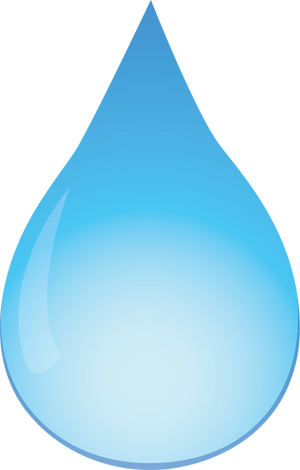 GewitterSonnig/vorwiegendleichtGering/kaumkaumZiemlich/teilweisebewölktEinige/zeitweisevereinzeltWenig/kaumstarkErgiebig/intensivverbreitet